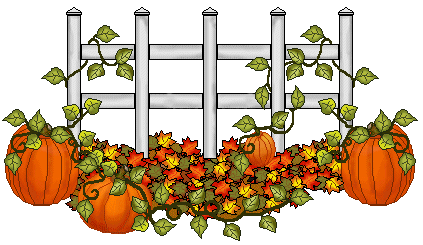 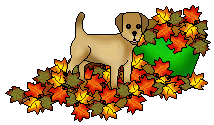 	 Website: www.stthomaslutheran.org                    Email: stthomaschr@aol.com St. Thomas Lutheran Church invites you to participate in its Fall Fair, to be held on Saturday, November 4th, 2017, from 9:00am to 4:00pm.  The church property is located at 17700 Old Cutler Road, Palmetto Bay, FL 33157FEES:  Checks are accepted if received before October 27th, 2017.  Cash only, accepted after that date.    12’X12’ outdoor space:  Paid in advance $30.00  Day of show      $35.00   12’X12’ outdoor space with electricity:  Paid in advance $35.00  (Spaces with electricity are extremely limited.  Please contact the church office to reserve.) VENDOR CHECK-IN:  7:00am			VENDOR CHECK-OUT:  4:00pmSpaces are selected by the vendor after check-in with staff.  Space availability is on a first come, first served basis and set-up before 7:00 am is not allowed.  All tents, tables, chairs and displays are to be provided by the vendors.QUESTIONS: Should be directed to the church office at (305) 232-1227, Monday through Thursday, 9:00am to 1:00pm, or email at stthomaschr@aol.com  Please complete the following form and mail to the church with your fee.  Make checks payable to St. Thomas Lutheran Church WELCAST. THOMAS LUTHERAN CHURCH FALL FAIRSATURDAY, November 4th, 2017Name: _____________________________Email: _____________________________________________Address: _____________________________________________________Phone: ____________________Business Name: ________________________________Address: __________________________________Type of goods or service for sale: ___________________________________________________________ The undersigned vendor(s) agrees to set up and take down his/her own tents, tables, chairs, displays; remove all trash and to check-out no later than 5:00pm on Saturday, November 4th, 2017. RELEASE FROM LIABILITY I/we, the undersigned, by my/our signature(s) release from liability and hold harmless, St. Thomas Lutheran Church, from all mishap, injury or loss while in attendance at the Fall Fair held at St. Thomas Lutheran Church, 17700 Old Cutler Road, Palmetto Bay, FL 33157 on November 4th, 2017. Signature: __________________________________ Signature: ____________________________________ST THOMAS LUTHERAN CHURCH, 17700 OLD CUTLER ROAD, PALMETTO BAY, FL 33157 (305) 232-1227   WWW.STTHOMASLUTHERAN.ORG